Цель	артикуляционной гимнастики - это тренировка	и	выработка точных движений органов артикуляционного аппара- та, которые необходимы для правильного произношения.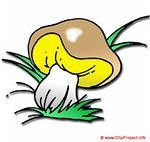 Основные рекомендации при проведении упражнений артикуляционной гимнастики.Заниматься с ребенком артикуляционной гим- настикой необходимо каждый день. Для того, чтобы ребенку не надоело, рекомендуют про- водить занятия несколько раз в день по 3-5 минут.За одно занятие используйте 2-3 упражнения.Повторять каждое упражнение необходимо 5- 7 раз.Проводить занятия с ребенком в игровой фор- ме.Начинать занятия с легких упражнений и пе- реходить к более сложным.Не добавляйте более одного нового упражне- ния при занятии с ребенком, необходимо по- стоянно закреплять изученный материал.При выполнении упражнений артикуляцион- ной гимнастики, ребенок должен находиться в спокойном и расслабленном состоянии. Луч- ше в положении сидя, ребенок должен вас хо- рошо видеть, чтобы мог правильно повторить упражнение.Ребенку можно дать зеркало, чтобы он видел свое отражение и вы могли бы вместе контро- лировать выполнение упражнения.Начинать занятия артикуляционной гимнасти- ки лучше с упражнений для губ.Следите за правильностью выполнения упраж- нения ребенком.Все упражнения артикуляционной гимнастики должны проводиться симметрич- но – слева и справа, для верхней и нижней гу- бы.Артикуляционную	гимнастику необходимо выполнять перед зеркалом. Ребенок должен видеть, что язык делает. Мы, взрослые, не задумываемся, где находится в данный момент язык (за верхними зубами или за нижними). У нас артикуляция - автоматизированный навык, а ребенку необходимо через зрительное восприятие, обрести этот автоматизм, постоянно упражняясь. Не огорчайтесь, если некоторые упражнения не будут получаться с первого раза даже у вас. Попробуйте повторить их вместе с ребенком, признаваясь ему: «Смотри, у меня тоже не получается, давай вместе попробуем». Занимайтесь с ребенком ежедневно по 5-7 минут предложенными упражнениями.Будьте терпеливы, ласковы и спокойны, и все получится.Удачи, успехов и удовольствия в совместной деятельности с ребёнком!Артикуляционная гимнастикадля малышей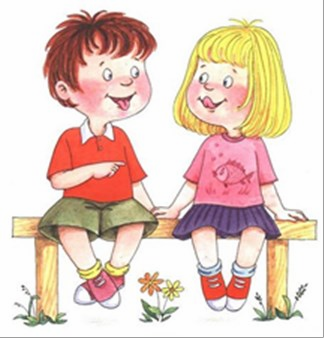 «Улыбочка-хоботок»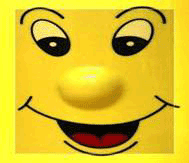 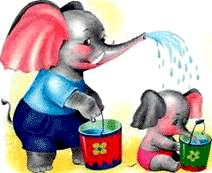 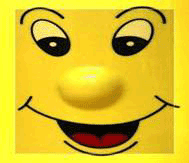 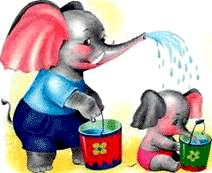 «Улыбка» - Удержание губ в улыбке. Зубы не видны.«Хоботок» - Вытягивание сомкну- тых губ вперѐд.Улыбайся народ, Потом губы – вперѐд! И так делаем раз шесть.Всѐ! Хвалю! Начало есть!«Заборчик»Рот закрыт. Верхние и нижние зубы обнажены. Губы растянуты в улыбке.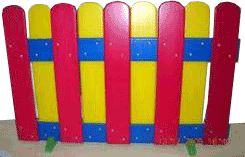 Подъезжает шофѐр, Ну, а впереди – забор. Тормозит и назад.И так восемь раз подряд.«Лопаточка»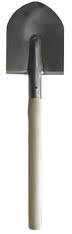 Рот открыт, широкий расслабленный язык лежит на нижней губе.Язык широкий покажи И лопатку подержи.«Часики»Рот приоткрыт. Губы растянуты в улыб- ку. Кончиком узкого языка поперемен- но тянуться под счѐт педагога к уголкам рта.Маятник туда, сюда Делает вот так: «Раз – два»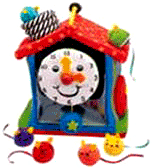 «Качели»Рот открыт. Напряжѐнным язы- ком тянуться к носу и подбород- ку, либо к верхним и нижним зубам.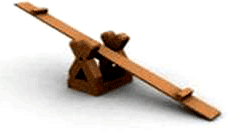 А сейчас качели вверх Тянем, тянем до небес. Вниз теперь их полѐт И никто не отстаѐт.«Змейка»Рот открыт. Узкий напряжѐн- ный язык выдвинут вперѐд.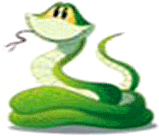 Осторожно народ:Змея в пещере живѐт. Кто еѐ не хвалит,Того она ужалит.«Чашечка»Рот открыт. Губы в улыбке. Язык высунут. Боковые края и кончик языка подняты, средняя часть спинки языка опущена, прогибается к низу. В таком положении язык удержать от 1 до 5-10.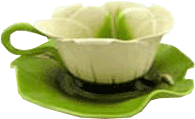 Язычок наш поумнел.Чашку сделать он сумел. Можно чай туда налить. И с конфетами попить.«Вкусное варенье»Слегка приоткрыть рот и широким передним краем языка облизать верхнюю губу (язык – ши- рокий, боковые края его касаются углов рта), делая движения языком сверху вниз, а не из сто- роны в сторону. Следить, чтобы работал только язык, а нижняя челюсть не помогала, не«подсаживала» язык наверх – она должна быть неподвижной (можно придерживать еѐ паль- цем).Губка верхняя в варенье Ах, неаккуратно ел.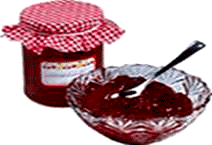 Вот облизывать придѐтся Будто нету других дел.«Пароход»Прикусить кончик языка идлительно произносить звук «Ы» (как гудит па- роход).Отплывает пароход Ы-Ы-Ы-Ы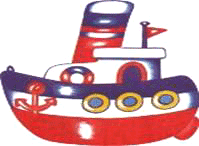 Набирает он свой ход. Ы-Ы-Ы-ЫОн в гудок гудит, гудит Ы-Ы-Ы-Ы«Путь счастливый говорит» Ы-Ы-Ы-Ы«Горка»Рот открыть. Кончик языка упе- реть в нижние зубки, спинку языка поднять вверх.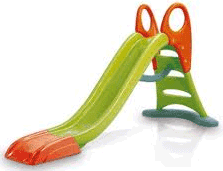 Санки привезли ребятки Горка есть и – всё в порядке!«Маляр»Рот открыт. Широким кончиком языка, как кисточ- кой, ведѐм от верхних зубов до мяг-кого нѐба.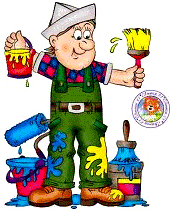 Язычок наш – кисточка, нѐбо – потолок.Белит нѐбо кисточка за мазком, мазок.Сделано немало, кисточка устала.«Лошадка»Присосать язык к нѐбу, щѐлк- нуть языком. Цокать медленно и сильно, тянуть подъязычную связку.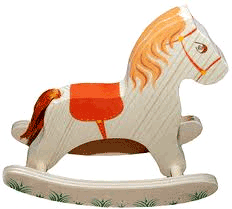 Вот лошадка скачет ловко, У лошадки есть сноровка! Много, много в цирке лет, А ребятам всем – привет!«Грибок»Рот открыт. Язык присосать к нѐбу.На тонкой ножке вырос гриб, Он не мал и не велик.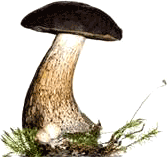 Присосался язычок!Несколько секунд – молчок!«Гармошка»Рот раскрыт. Язык присосать кнѐбу. Не отрывая язык от нѐба, сильно оттягивать вниз верхнюю челюсть.Непослушный язычок Делает вот так – молчок! Челюсть нижняя вниз Это вовсе не каприз.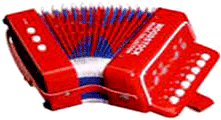 Гармошку делать продолжаем! Рот закрываем, открываем.